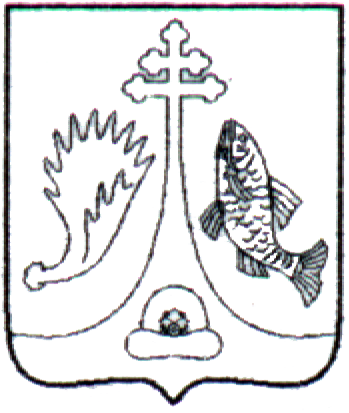 Уважаемая Татьяна Евгеньевна!        Во исполнение документа от 25.04.2017 года № ТП/19-1717, администрация муниципального образования – Клепиковский муниципальный район направляет информацию о МБУ «Тумская ДЮСШ» согласно приложению.       Приложение на 1 л.  Заместитель главы администрациипо социальным вопросам                                                   Е.В. Понкратова      Приложение Показатели, характеризующие общие критерии оценки качества образовательной деятельности организаций, осуществляющих образовательную деятельностьАдминистрациямуниципального образования –Клепиковский муниципальный районпл.Ленина, д.1, г.Спас-Клепики,Рязанская область, 391030тел. 2-62-51, факс 2-62-20На ______________  от  _________Министру молодежной политики, физической культурыи спорта Рязанской областиТ.Е. Пыжонковой Муниципальное бюджетное учреждение «Тумская ДЮСШ»                                     tumadush.nethouse.ru№ п/пПоказателиЕдиница измерения (значение показателя)I.Показатели, характеризующие общий критерий оценки качества образовательной деятельности организаций, осуществляющих образовательную деятельность, касающиеся комфортности условий, в которых осуществляется образовательная деятельностьПоказатели, характеризующие общий критерий оценки качества образовательной деятельности организаций, осуществляющих образовательную деятельность, касающиеся комфортности условий, в которых осуществляется образовательная деятельность1.1.Материально-техническое и информационное обеспечение организации7 баллов1.2.Наличие необходимых условий для охраны и укрепления здоровья, организации питания обучающихся9 баллов1.3.Условия для индивидуальной работы с обучающимися10 баллов1.4.Наличие дополнительных образовательных программ10 баллов1.5.Наличие возможности развития творческих способностей и интересов обучающихся, включая их участие в конкурсах и олимпиадах (в том числе во всероссийских и международных), выставках, смотрах, физкультурных мероприятиях, спортивных мероприятиях, в том числе в официальных спортивных соревнованиях, и других массовых мероприятиях10 баллов1.6.Наличие возможности оказания психолого-педагогической, медицинской и социальной помощи обучающимся8 баллов1.7.Наличие условий организации обучения и воспитания обучающихся с ограниченными возможностями здоровья и инвалидов7 баллов